Režim pronájmu nebo výpůjčky Staré radnice:Prostory Staré radnice jsou poskytovány ke konání kulturních a vzdělávacích akcí, akce zdravotního a sociálního charakteru apod. Prostory Staré radnice jsou výjimečně pronajímány i ke svatebním obřadům.Prostory Staré radnice nebudou poskytovány k marketingovým účelům.Otevření a uzavření pronajatých prostor zajistí smluvní pracovník úřadu …………………………………Tento pracovník má zároveň právo kontroly během akce a po jejím ukončení si prostory převezme. Ve výjimečných případech zajistí i otevření salónku. Nájemce je za pronajaté prostory (za případné škody v nich a na zařízení města) plně odpovědný. Je povinen veškeré způsobené škody neprodleně ohlásit a odstranit na svůj náklad. Dále je zakázáno stěhování klavíru a dalšího nábytku. Nájemce se zavazuje, že uvede pronajaté prostory do původního stavu. Nájemce je povinen dbát všech bezpečnostních a požárních předpisů. Místo pro případné konkrétní podmínky u konkrétní akce: (v případě nevyužití proškrtněte)Žadatel byl informován a bere na vědomí, že Město Havlíčkův Brod jako pronajímatel prostor je oprávněn zpracovávat osobní údaje uvedené v žádosti v souladu s čl. 6 odst. 1 písm. b) Nařízení Evropského parlamentu a Rady EU 2016/679 o ochraně fyzických osob v souvislosti se zpracováním osobních údajů a o volném pohybu těchto údajů (účelem zpracování osobních údajů je jednání směřující k uzavření a plnění Smlouvy o výpůjčce, nebo Smlouvy o nájmu nebytových prostor).Osobní údaje budou zpracovány po nezbytnou dobu, spojenou s naplněním uvedeného účelu a uloženy v souladu se Spisovým a skartačním řádem Městského úřadu Havlíčkův Brod.S uzavřením smlouvy dle shora uvedené žádosti souhlasíme. K uzavření smlouvy dochází okamžikem doručení této žádosti opatřené naším podpisem nájemci. V Havlíčkově Brodě dne      	za pronajímatele	za nájemce(v souladu s usnesením RM  448/21)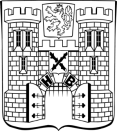 Město Havlíčkův Brodpronajímatel/půjčitelŽádost o pronájem/výpůjčku prostor staré radnice města Havlíčkův Brodsmluvní podmínky k pronájmu/výpůjčce prostor
staré radnice města havlíčkův brodŽádost o pronájem/výpůjčku prostor staré radnice města Havlíčkův Brodsmluvní podmínky k pronájmu/výpůjčce prostor
staré radnice města havlíčkův brodŽádost o pronájem/výpůjčku prostor staré radnice města Havlíčkův Brodsmluvní podmínky k pronájmu/výpůjčce prostor
staré radnice města havlíčkův brodŽádost o pronájem/výpůjčku prostor staré radnice města Havlíčkův Brodsmluvní podmínky k pronájmu/výpůjčce prostor
staré radnice města havlíčkův brodpodací razítko podatelnyIDENTIFIKAČNÍ ÚDAJE ŽADATELEIDENTIFIKAČNÍ ÚDAJE ŽADATELEIDENTIFIKAČNÍ ÚDAJE ŽADATELEČ.j.: Č.j.: Č.j.: Žadatel:(dle platného dokladu o práv. subjektivitě)- právnická osoba(přesný název)- fyzická osoba/podnikající(jméno a  příjmení)Žadatel:(dle platného dokladu o práv. subjektivitě)- právnická osoba(přesný název)- fyzická osoba/podnikající(jméno a  příjmení)Adresa sídla:(u právnické osoby)místa trvalého pobytu:(u fyzické osoby)Adresa sídla:(u právnické osoby)místa trvalého pobytu:(u fyzické osoby)obec:       	PSČ:      obec:       	PSČ:      obec:       	PSČ:      obec:       	PSČ:      Adresa sídla:(u právnické osoby)místa trvalého pobytu:(u fyzické osoby)Adresa sídla:(u právnické osoby)místa trvalého pobytu:(u fyzické osoby)ulice, čp.:      ulice, čp.:      ulice, čp.:      ulice, čp.:      Adresa sídla:(u právnické osoby)místa trvalého pobytu:(u fyzické osoby)Adresa sídla:(u právnické osoby)místa trvalého pobytu:(u fyzické osoby)tel:      tel:      tel:      tel:      Adresa sídla:(u právnické osoby)místa trvalého pobytu:(u fyzické osoby)Adresa sídla:(u právnické osoby)místa trvalého pobytu:(u fyzické osoby)e-mail:      e-mail:      e-mail:      e-mail:      IČO / RČ:       	DIČ:       Plátce DPH: ANO  	NE IČO / RČ:       	DIČ:       Plátce DPH: ANO  	NE IČO / RČ:       	DIČ:       Plátce DPH: ANO  	NE IČO / RČ:       	DIČ:       Plátce DPH: ANO  	NE IČO / RČ:       	DIČ:       Plátce DPH: ANO  	NE IČO / RČ:       	DIČ:       Plátce DPH: ANO  	NE Bankovní spojení (banka, č. účtu)Bankovní spojení (banka, č. účtu)Kontaktní adresa pro doručování písemností(pokud se liší od výše uvedené adresy sídla či místa trvalého pobytu)Kontaktní adresa pro doručování písemností(pokud se liší od výše uvedené adresy sídla či místa trvalého pobytu)Statutární orgán:Statutární orgán:jméno a příjmení:       jméno a příjmení:       jméno a příjmení:       jméno a příjmení:       Statutární orgán:Statutární orgán:kontaktní adresa:       kontaktní adresa:       kontaktní adresa:       kontaktní adresa:       Statutární orgán:Statutární orgán:tel.:       	e-mail:       tel.:       	e-mail:       tel.:       	e-mail:       tel.:       	e-mail:       Předmět žádosti žadatele: 			(označte požadované)	 velký sál	předsálí velkého sálu (foyer)	vestibul staré radnice	(vč. foyer a vestibulu)	(vč. vestibulu nejdříve 7 dnů před konáním akce)Předmět žádosti žadatele: 			(označte požadované)	 velký sál	předsálí velkého sálu (foyer)	vestibul staré radnice	(vč. foyer a vestibulu)	(vč. vestibulu nejdříve 7 dnů před konáním akce)Předmět žádosti žadatele: 			(označte požadované)	 velký sál	předsálí velkého sálu (foyer)	vestibul staré radnice	(vč. foyer a vestibulu)	(vč. vestibulu nejdříve 7 dnů před konáním akce)Předmět žádosti žadatele: 			(označte požadované)	 velký sál	předsálí velkého sálu (foyer)	vestibul staré radnice	(vč. foyer a vestibulu)	(vč. vestibulu nejdříve 7 dnů před konáním akce)Předmět žádosti žadatele: 			(označte požadované)	 velký sál	předsálí velkého sálu (foyer)	vestibul staré radnice	(vč. foyer a vestibulu)	(vč. vestibulu nejdříve 7 dnů před konáním akce)Předmět žádosti žadatele: 			(označte požadované)	 velký sál	předsálí velkého sálu (foyer)	vestibul staré radnice	(vč. foyer a vestibulu)	(vč. vestibulu nejdříve 7 dnů před konáním akce)Účel využití prostor:(přesně specifikujte)Účel využití prostor:(přesně specifikujte)Účel využití prostor:(přesně specifikujte)Účel využití prostor:(přesně specifikujte)Účel využití prostor:(přesně specifikujte)Účel využití prostor:(přesně specifikujte)Datum:      Časové rozmezí: od       hod.	do       hod.Datum:      Časové rozmezí: od       hod.	do       hod.Datum:      Časové rozmezí: od       hod.	do       hod.Datum:      Časové rozmezí: od       hod.	do       hod.Datum:      Časové rozmezí: od       hod.	do       hod.Datum:      Časové rozmezí: od       hod.	do       hod.Vstupné:				ANO	NE	DOBROVOLNÉV PŘÍPADĚ VÝPŮJČKY NESMÍ BÝT VSTUPNÉ VYBÍRÁNO, PŘI PORUŠENÍ BUDE VYPŮJČITELI ÚČTOVÁN PRONÁJEM.Vstupné:				ANO	NE	DOBROVOLNÉV PŘÍPADĚ VÝPŮJČKY NESMÍ BÝT VSTUPNÉ VYBÍRÁNO, PŘI PORUŠENÍ BUDE VYPŮJČITELI ÚČTOVÁN PRONÁJEM.Vstupné:				ANO	NE	DOBROVOLNÉV PŘÍPADĚ VÝPŮJČKY NESMÍ BÝT VSTUPNÉ VYBÍRÁNO, PŘI PORUŠENÍ BUDE VYPŮJČITELI ÚČTOVÁN PRONÁJEM.Vstupné:				ANO	NE	DOBROVOLNÉV PŘÍPADĚ VÝPŮJČKY NESMÍ BÝT VSTUPNÉ VYBÍRÁNO, PŘI PORUŠENÍ BUDE VYPŮJČITELI ÚČTOVÁN PRONÁJEM.Vstupné:				ANO	NE	DOBROVOLNÉV PŘÍPADĚ VÝPŮJČKY NESMÍ BÝT VSTUPNÉ VYBÍRÁNO, PŘI PORUŠENÍ BUDE VYPŮJČITELI ÚČTOVÁN PRONÁJEM.Vstupné:				ANO	NE	DOBROVOLNÉV PŘÍPADĚ VÝPŮJČKY NESMÍ BÝT VSTUPNÉ VYBÍRÁNO, PŘI PORUŠENÍ BUDE VYPŮJČITELI ÚČTOVÁN PRONÁJEM.Výše úhrady za pronájem prostor staré radniceVýše úhrady za pronájem zohledňuje, kromě nájemného za prostory, i časové období, a to:od 1.11. do 30. 4.  (topení + elektřina + údržba)od 1. 5.  do 31.10. (elektřina + údržba)Výše úhrady za pronájem prostor staré radniceVýše úhrady za pronájem zohledňuje, kromě nájemného za prostory, i časové období, a to:od 1.11. do 30. 4.  (topení + elektřina + údržba)od 1. 5.  do 31.10. (elektřina + údržba)Výše úhrady za pronájem prostor staré radniceVýše úhrady za pronájem zohledňuje, kromě nájemného za prostory, i časové období, a to:od 1.11. do 30. 4.  (topení + elektřina + údržba)od 1. 5.  do 31.10. (elektřina + údržba)Výše úhrady za pronájem prostor staré radniceVýše úhrady za pronájem zohledňuje, kromě nájemného za prostory, i časové období, a to:od 1.11. do 30. 4.  (topení + elektřina + údržba)od 1. 5.  do 31.10. (elektřina + údržba)Výše úhrady za pronájem prostor staré radniceVýše úhrady za pronájem zohledňuje, kromě nájemného za prostory, i časové období, a to:od 1.11. do 30. 4.  (topení + elektřina + údržba)od 1. 5.  do 31.10. (elektřina + údržba)Výše úhrady za pronájem prostor staré radniceVýše úhrady za pronájem zohledňuje, kromě nájemného za prostory, i časové období, a to:od 1.11. do 30. 4.  (topení + elektřina + údržba)od 1. 5.  do 31.10. (elektřina + údržba)Výše nájemného za každou započatou hodinu / svatební obřad:Při pronájmu velkého sálu se počítá  pronájem za velký sál + foyer + vestibul. Při pronájmu foyeru se počítá pronájem za foyer + vestibul.Výše nájemného za každou započatou hodinu / svatební obřad:Při pronájmu velkého sálu se počítá  pronájem za velký sál + foyer + vestibul. Při pronájmu foyeru se počítá pronájem za foyer + vestibul.Výše nájemného za každou započatou hodinu / svatební obřad:Při pronájmu velkého sálu se počítá  pronájem za velký sál + foyer + vestibul. Při pronájmu foyeru se počítá pronájem za foyer + vestibul.Výše nájemného za každou započatou hodinu / svatební obřad:Při pronájmu velkého sálu se počítá  pronájem za velký sál + foyer + vestibul. Při pronájmu foyeru se počítá pronájem za foyer + vestibul.Výše nájemného za každou započatou hodinu / svatební obřad:Při pronájmu velkého sálu se počítá  pronájem za velký sál + foyer + vestibul. Při pronájmu foyeru se počítá pronájem za foyer + vestibul.Výše nájemného za každou započatou hodinu / svatební obřad:Při pronájmu velkého sálu se počítá  pronájem za velký sál + foyer + vestibul. Při pronájmu foyeru se počítá pronájem za foyer + vestibul.vestibulvestibulobdobí od 1.5. do 30.10.období od 1.5. do 30.10.100 Kč + DPH100 Kč + DPHvestibulvestibulobdobí od 1.11. do 30.4.období od 1.11. do 30.4.150 Kč + DPH150 Kč + DPHvestibul a foyervestibul a foyerobdobí od 1.5. do 30.10.období od 1.5. do 30.10.600 Kč + DPH600 Kč + DPHvestibul a foyervestibul a foyerobdobí od 1.11. do 30.4.období od 1.11. do 30.4.700 Kč + DPH700 Kč + DPHvelký sálvelký sálobdobí od 1.5. do 30.10.období od 1.5. do 30.10.1000 Kč + DPH1000 Kč + DPHvelký sálvelký sálobdobí od 1.11. do 30.4.období od 1.11. do 30.4.1150 Kč + DPH1150 Kč + DPHvelký sálvelký sálsvatební obřadsvatební obřad2000 Kč + DPH2000 Kč + DPH